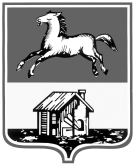 Новокузнецкий городской округАДМИНИСТРАЦИЯ ГОРОДА НОВОКУЗНЕЦКАкомитет образования и наукиПРИКАЗот 09.01.2017 г.								№ 13О проведении XIII муниципальных соревнований по спортивному туризму на лыжных дистанциях "Юный спасатель" среди учащихся	На основании приказа КОиН от 21.07.2016  № 697 «О плане городских мероприятий с учащимися на 2016-2017 учебный год»приказываю:1. Утвердить Положение о проведении XIII муниципальных соревнований по спортивному туризму на лыжных дистанциях "Юный спасатель" среди учащихся согласно приложению к настоящему приказу.2. МБОУ ДО «Городской Дворец детского (юношеского) творчества им. Н.К. Крупской» (Попова И.А.) организовать и провести XIII муниципальные соревнования по спортивному туризму на лыжных дистанциях "Юный спасатель" 11-12 февраля 2017 г.3. Заведующим  районными отделами образования КОиН (Полежаева О.В., Стрепан С.В., Резниченко В.Н., Самойлова М.П., Рагозина Т.Н., Кладова Г.В.) довести до сведения образовательных учреждений района информацию о проведении XIII муниципальных соревнований по спортивному туризму на лыжных дистанциях "Юный спасатель" среди учащихся. 4. Контроль за исполнением приказа  возложить  на   начальника отдела социально-педагогической реабилитации Вострикову Е.А.Председатель комитета							Ю.А. Соловьева